Мастер-класс по изготовлению куклы для спектакля по стихотворению Эдуарда Успенского «Охотник».«Пёс Караул»Подготовила и провела: Пономарева Елена Александровна, педагог дополнительного образования МОУ ДОД «Центр детского творчества» Заводского района г. СаратоваНеобходимые материалы для раскроя:- ткань хлопчатобумажная 80х80 см.;- мелок;- ножницы;- бумажная выкройка:                                                                                                                  Рисунок 1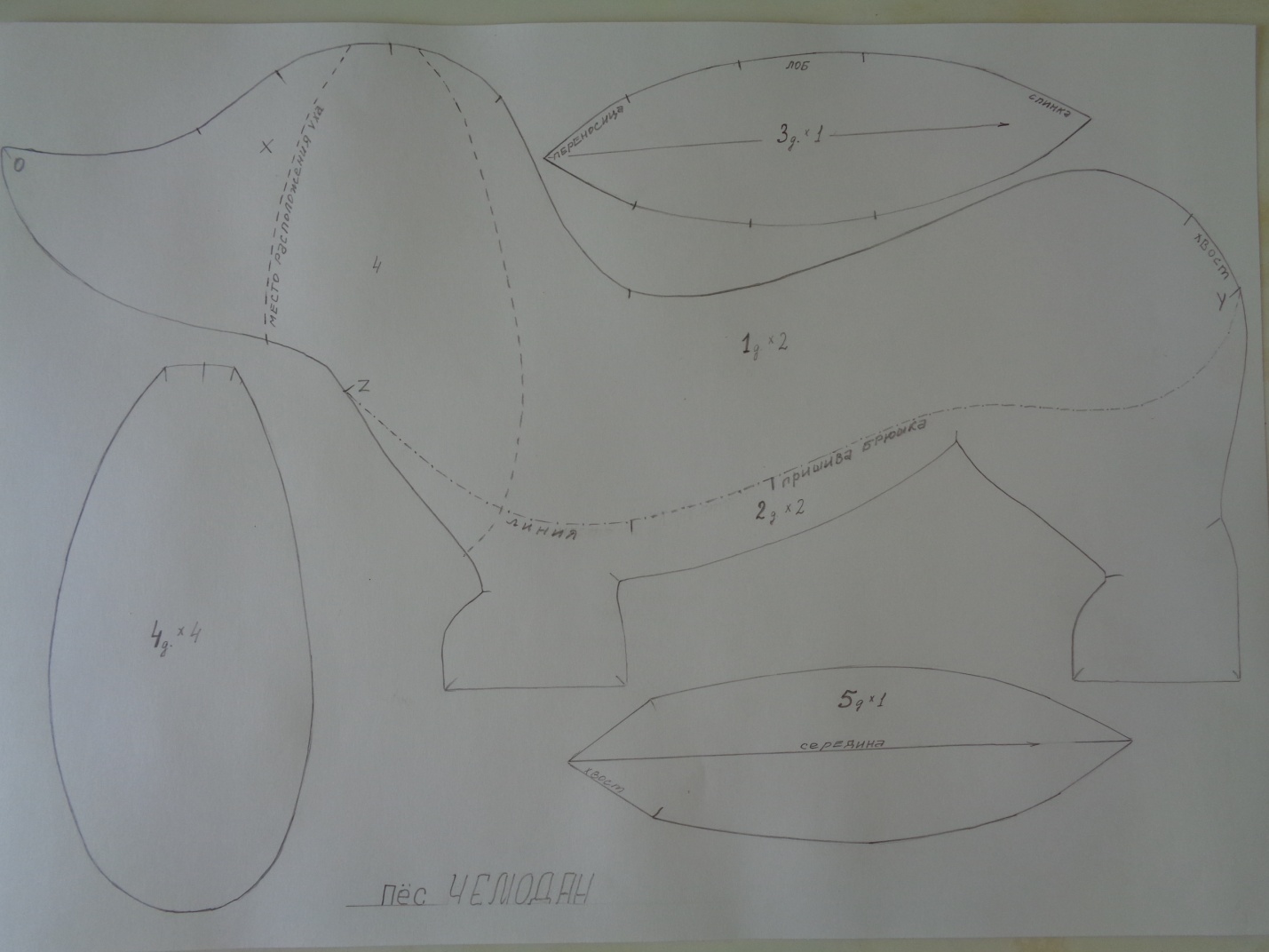 Экспликация:O – начальная точка стачивания верха кроя;Y – конечная точка стачивания;Z – начальная точка стачивания низа кроя;----------------  - место расположения уха;| - метка соединения деталей;Х – точка расположения глаза;___________    - середина детали; · − · −· − · −· - линия брюшка.1 – боковая часть (2детали);2 – брюшко (2 детали);3 – лобно-теменная часть (1 деталь);4 – ухо (4 детали);5 – хвост (1 деталь).Переснять детали выкройки. Расположить на ткани, обвести мелом и вырезать нужное количество деталей. Не забыть: припуски на швы 0,5см.                                                                                                             Рисунок 2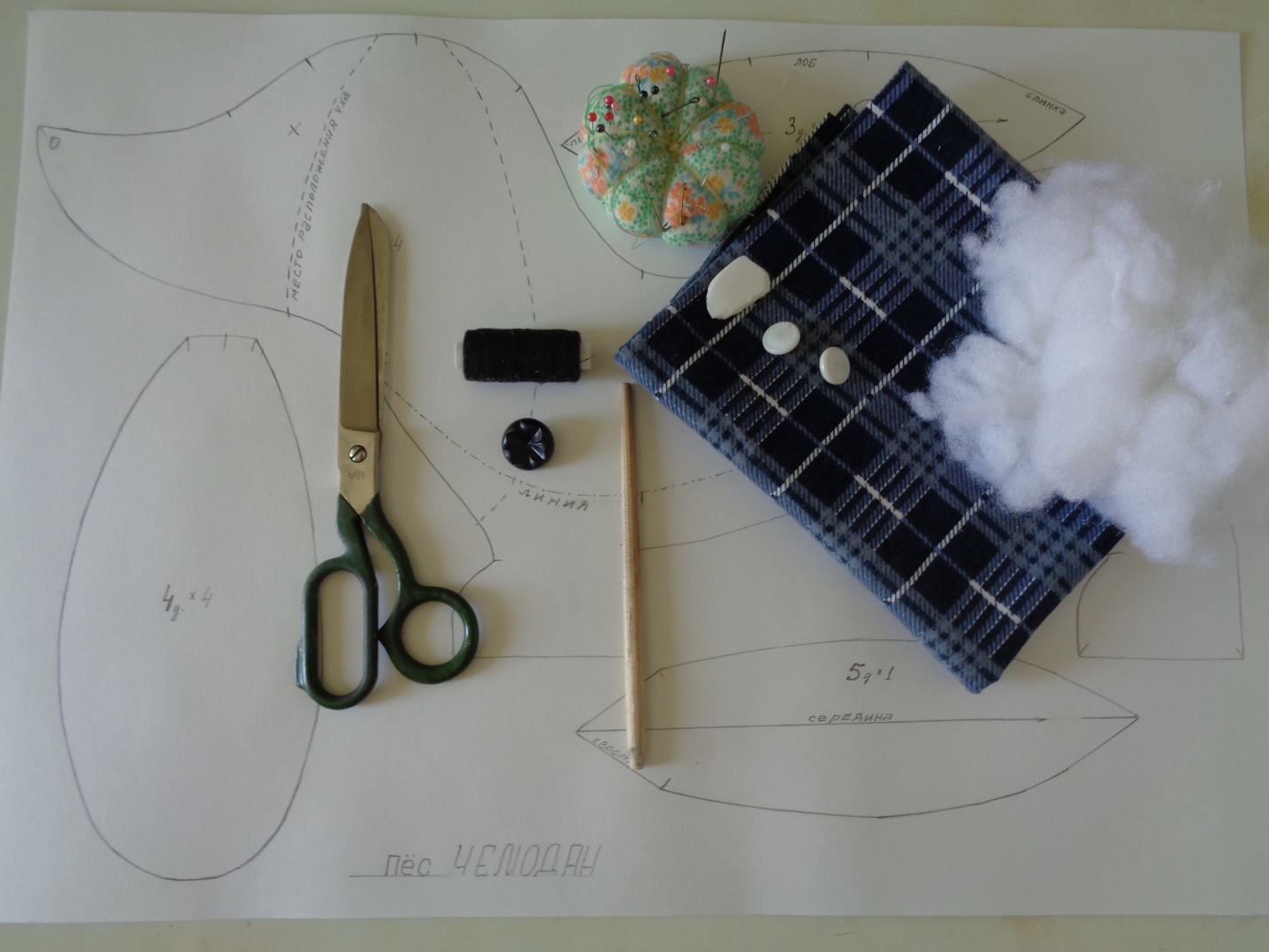 Необходимые материалы для пошива:- нитки в тон;- синтепон (или другой наполнитель);- палочка для выворачивания и набивки;- 3 пуговицы для глаз и носа;- швейная машинка.- игла для ручного шитья;- английские булавки.План расклада деталей выкройки на ткани.                                                                                                                   Рисунок 3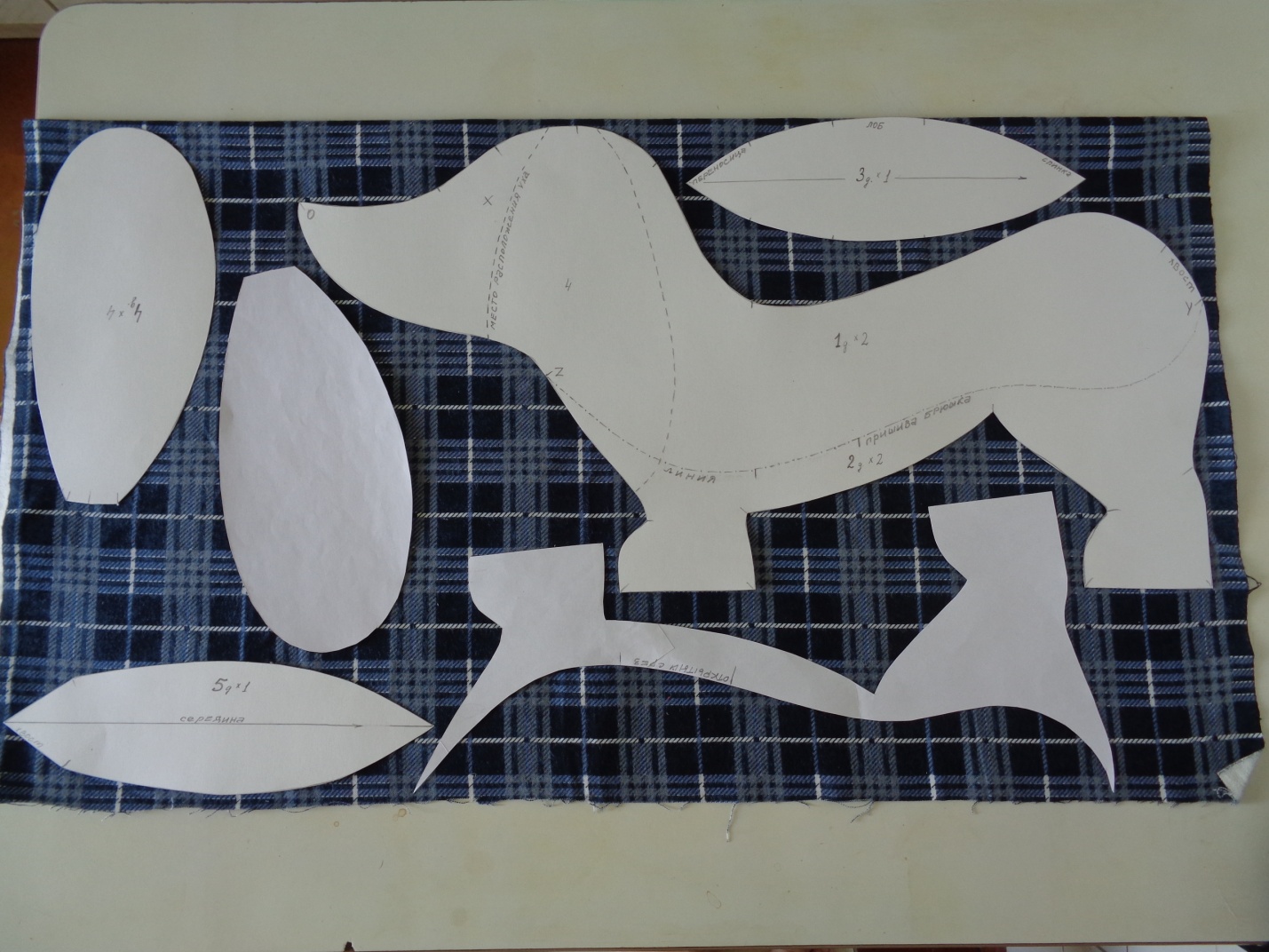 Процесс пошива изделия:Соединяем булавками 2 детали правого уха (лицевыми сторонами внутрь), стачиваем до меток | и выворачиваем их. Повторяем процесс с деталями левого уха. Сворачиваем пополам вырезанную деталь хвоста до меток |, стачиваем, выворачиваем, набиваем синтепоном.Притачать правое ухо к правой стороне детали 1, левое ухо к левой стороне детали 1 лицевыми сторонами внутрь.К правой стороне детали 1 притачать хвост по меткам соединения |.Соединяем лицевыми сторонами внутрь верхнюю часть кроя 1 и 3 по меткам | и стачиваем правую сторону, затем, приколов левую сторону, стачиваем от точки O до точки Y. Соединяем лицевыми сторонами внутрь нижнюю правую часть кроя 1 и правую деталь кроя 2, стачиваем их от точки Z  до точки Y. Повторяем процесс с левыми деталями кроя 1 и 2.Соединяем две половинки низа и стачиваем от точки O до точки Y по линии брюшка, оставив открытым участок 7-10 см.Выворачиваем изделие на лицевую сторону через открытый участок.Набиваем изделие синтепоном, помогая и уплотняя палочкой.Открытый участок зашиваем вручную.Пришиваем 2 пуговицы на точку Х для глаз, 1 пуговицу на точку O для носа.                                                                                                                Рисунок 4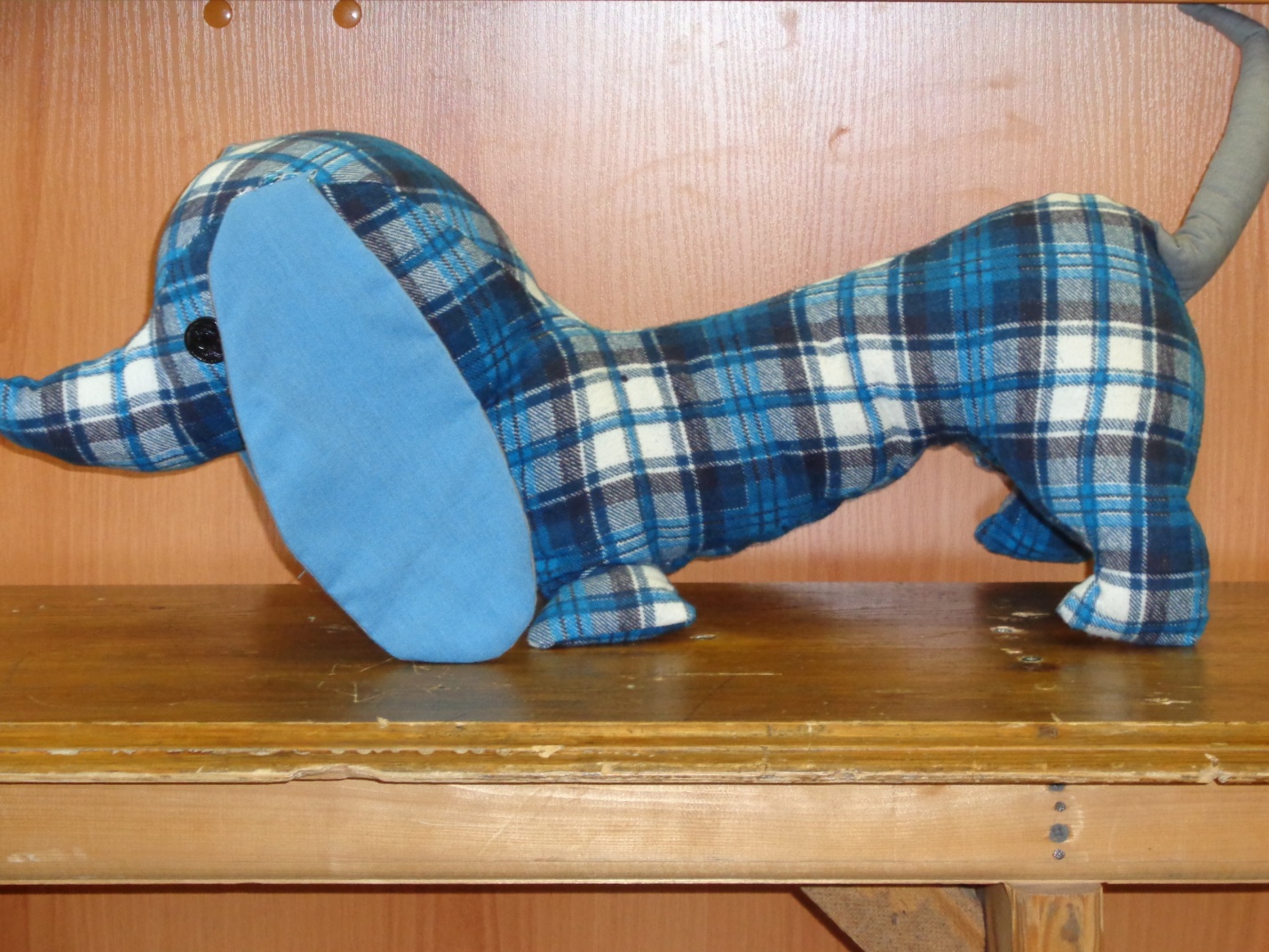 Изделие «Пёс Караул» готово.